Проведенные мероприятия с 23.01.2023 г. по 29.01.2023 г.Запланированные мероприятия с 30.01.2023 г. по 05.02.2023 г.№НаименованиеСроки проведенияКраткое описание1Литературно - музыкальная встреча «Судьбу не обойти на вираже» (к 85- летию со дня рождения поэта В.С. Высоцкого)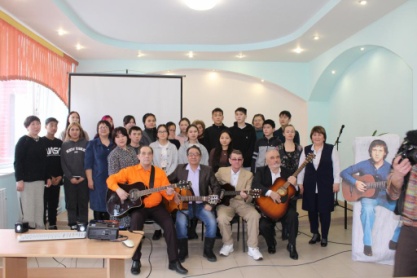 24.01.2023К 85-летию со дня рождения Владимира Высоцкого в Центральной районной библиотеке прошла литературно-музыкальная встреча «Судьбу не обойти на вираже», посвященная творчеству знаменитого артиста, поэта и барда. На мероприятие были приглашены учащиеся Аскизского лицея-интерната им. М.И. Чебодаева. Участники услышали рассказ об эпизодах творческой судьбы и увидели отрывки из кинофильмов, в которых снимался Высоцкий. На встрече прозвучали песни Высоцкого в исполнении Юлии Ивановны Ташкеновой, Вениамина Боргоякова, Михаила Баранова, Юрия Ивановича Шроо, Сергея Ситникова. Завершилась встреча общим исполнением песни «На братских могилах». По пушкинской карте продано 15 билетовhttps://libaskiz.rh.muzkult.ru/news/90044619Присутствовало: 25 человек2Вечер воспоминаний «Студенческие времена»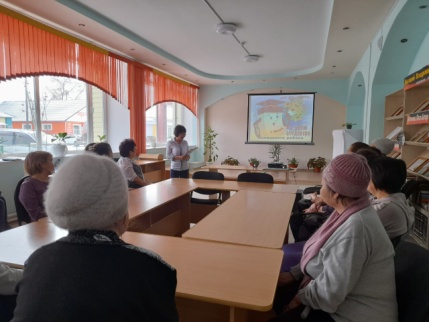 24.01.2023В Центральной районной библиотеке состоялся вечер воспоминаний «Студенческие времена», совместно с организацией социального обслуживания и социальной защиты граждан пожилого возраста, инвалидов «Сакура», приуроченный ко Дню российского студенчества и Году педагога и наставника в России. Участники вспомнили свои студенческие годы, спели гимн студентов «Гаудеамус», так же приняли участие в викторинах и конкурсах «Известные личности с именем Татьяна», «Песенный фестиваль» и другие.https://libaskiz.rh.muzkult.ru/news/90042169 Присутствовало: 23 человека3«Татьянин день – 2023»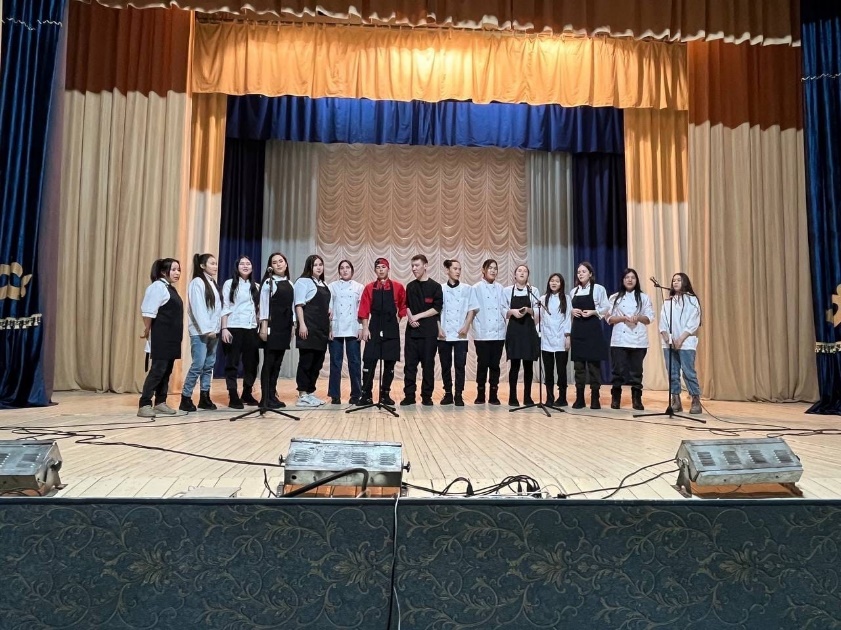 25.01.202325 января в Аскизском районном центре культуры и досуга состоялся районный конкурс для молодежи «Татьянин день - 2023.В конкурсе приняли участие 7 команд среди наших студентов «Профессионального училища №18».Первым этапом конкурса «Визитка»- в котором участники рассказали о своих профессиях, показали всё свое творческое мастерство, насыщенность и яркость выступления.Второй этап конкурса назывался «За дисциплину!!!» проходил в заочной форме на базе Профессионального училища. В течение недели, старосты групп вели ежедневный учет опоздавших и пропустивших занятия по группам. В конце недели был подведен итог. Победителями стали команды с наименьшими пропусками и опозданиями на занятия.4Музейный урок-«Холокост - память поколений» 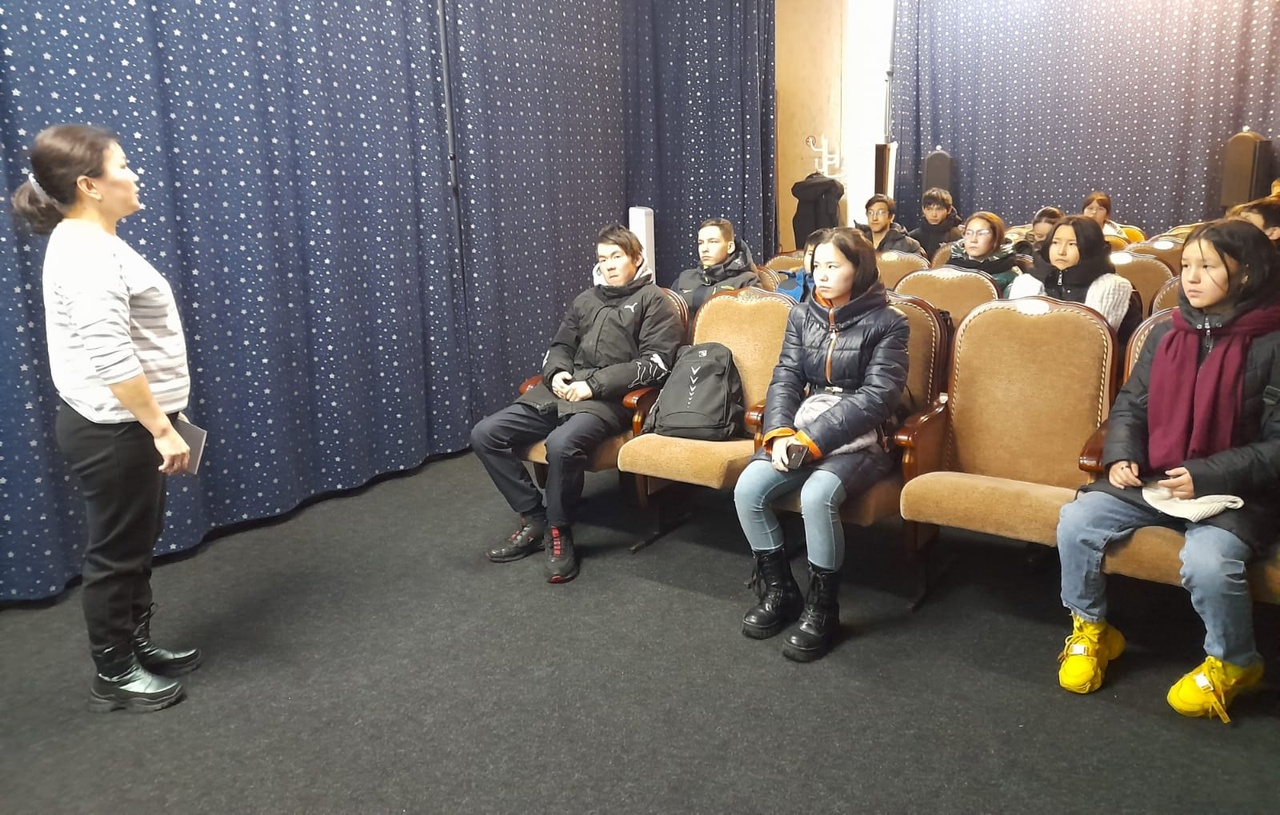 27.01.2023 27 января - День памяти жертв Холокоста. Холокост - одна из величайших трагедий человечества. Этой теме был посвящён музейный урок в Отделе наскального искусства МАУК МЗ "Хуртуях Тас" для старшеклассников Есинской школы. Сотрудники музея подготовили презентацию и рассказали ученикам, как жил народ в военное время, с какими трудностями им пришлось столкнуться в те годы. Просмотр учебного фильма "Холокост - память поколений" не оставил равнодушным ни одного участника мероприятия к данной странице в истории.№Наименование мероприятияСроки проведенияОтветственный1Совет директоров культурно-досуговых учреждений Аскизского района02.02.202310:00 ч.МБУК «Аскизский РЦКД»,руководители КДУ Аскизского района2Историко - патриотический час «Нам подвиг Сталинграда не забыть!»02.02.2023МБУК «ЦРБ им. М.Е. Кильчичакова»3Вечер встречи выпускников04.02.202318:00 ч.МБУК «Аскизский РЦКД»